Affix patient label or enter details: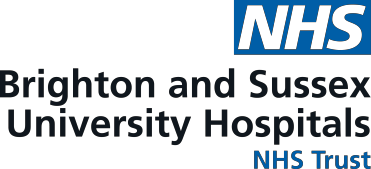 Trust ID No.:Surname (BLOCK LETTERS): First name:D.O.B.:GYNAECOLOGY CORE CARE PLAN:Care Plan of Patient with Ovarian Hyperstimulation Syndrome (OHSS)Issued by: Level 11 Gynaecology Nursing Team March 2021	Review date: March 2023Evidence:	Royal College of Obstetricians & Gynaecologists - The Management of Ovarian hyperstimulation syndrome (2006)	GP007 OHSS Protocol 2012	C032 Minimum Standards for Observations 2015	C021 Peripheral Intravenous Cannulation of adults 2015	C010 Discharge policy for adults + children 2016	C039 Pregnancy Testing 2016	C025 Intravenous Therapy administration for adults 2017	C031 Policy Prevention + Management of VTE 2016	C063 Venepuncture in adults 2017	C037 Privacy + Dignity Policy 2016	C005 Consent to examination or treatment 2016Abdominal Girth + Weight Management ChartIssued by: Level 11 Gynaecology Nursing Team March 2021	Review date: March 2023PROBLEM: This  woman  has  OHSS and  is  experiencing:	abdominal distension, pain,  nausea /vomiting, dehydration &/or oliguria (delete as according to individual patient).PROBLEM: This  woman  has  OHSS and  is  experiencing:	abdominal distension, pain,  nausea /vomiting, dehydration &/or oliguria (delete as according to individual patient).GOAL: To help manage the woman’s symptoms to a level acceptable to the patient so that she can be independent in activities of daily living.GOAL: To help manage the woman’s symptoms to a level acceptable to the patient so that she can be independent in activities of daily living.ACTIONS (Circle appropriate actions)AMENDMENTS(Date/Signature)1. Admit to ward ensuring that this woman understands why all the informationrequested is required, and that she has given consent for all investigations.      Complete admission documentation including all risk assessments. Complete full set of observations using NEWS to provide baseline and to identify trigger for their subsequent frequency.      Record patient weight & abdominal girth stating the time measured. This will need to be recorded daily.      Obtain urine specimen for a pregnancy test and to monitor for infection.      Ensure patient aware of maintaining a low sodium diet and the kitchen staff are aware for meal times and choices.       Ensure that current signs and severity of symptoms are identified. E.g.: Abdominal distension, temperature, pain. These will act as baseline to identify efficacy of treatment when symptoms start to resolve2. This woman needs an early consultant involvement. Once the doctors have examinedthis patient:      Ensure FBC, U&E’s, LFTs, coagulation and creatinine levels taken; identify when these need to be repeated.      Ultrasound of the abdomen and pelvis is requested/performed and reviewed.      Chest XRAY requested (if applicable)      Decision on whether patient needs an indwelling catheter for accurate fluid balance.      Appropriate medications have been prescribed       VTE assessment completed + leaflet given3.    Ensure that IV cannula is sited and commence IV rehydration therapy.      Maintain a strict fluid balance chart for the patients stay.4.	Administer pain relief if required, initiating Pain Management Core Care Plan forGynaecology Patients	Administer anti emetics as required. Ensuring adequate anti emetic medications prescribed evaluating their effectiveness.5. If a paracentesis is required as part of the patient’s plan of care initiate AbdominalParacentesis Core Care Plan . This may need individualising to include albumin infusion and wedge pressure measurements (if applicable)6. Give emotional support and reassurance consistently ensuring adequate explanation of issues. Offer health promotion where possible.7. Discharge home with correct follow up advice.Signature of nurse generating care plan:Date:DateTimeAbdominalGirthWeight(KG)Sign